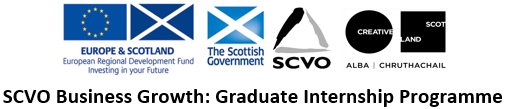 Intern Application FormBusiness Growth Graduate Internship programme and Data ProtectionThe programme is funded by Scottish Government and administered by The Scottish Council for Voluntary Organisations (SCVO).  This programme aims to provide paid internship opportunities for unemployed graduates and undergraduates with third sector employers and SMEs. The Scottish Council for Voluntary Organisations (SCVO) work in partnership with a range of employers to deliver this programme. To ensure we are able to deliver the programme from recruitment through to appointment we need to supply this application to our partners.If eligible for the scheme, your application will be forwarded to the potential employer, who will make the decision about who to appoint. Each organisation will store your information in a secure place and destroy the records after they are no longer required.  Each organisation will store your information in a secure place and destroy the records after they are no longer required.For further details on how your information is used, how we maintain the security of your information and your rights to access information we hold on you, contact the Internship team at interns@scvo.org.ukInternship Vacancy:Employer Organisation:Contact DetailsContact DetailsContact DetailsContact DetailsContact DetailsNameAddressPost CodeContact Email AddressContact Telephone NumberWhat is your preferred method of contact?About youAbout youAbout youAbout youAbout youGRADUATE APPLICANTTo be eligible for a Business Growth Graduate Internship you must have completed an HND ( Scottish Credit and Qualification Framework (SCQF) level 8) or abovePlease indicate the most relevant qualification you hold which qualifies you for this position.Qualification achieved e.g. BA (Hons) Physiotherapy: HND Business StudiesQualification achieved e.g. BA (Hons) Physiotherapy: HND Business StudiesQualification achieved e.g. BA (Hons) Physiotherapy: HND Business StudiesGRADUATE APPLICANTTo be eligible for a Business Growth Graduate Internship you must have completed an HND ( Scottish Credit and Qualification Framework (SCQF) level 8) or abovePlease indicate the most relevant qualification you hold which qualifies you for this position.Where studiedWhere studiedWhere studiedGRADUATE APPLICANTTo be eligible for a Business Growth Graduate Internship you must have completed an HND ( Scottish Credit and Qualification Framework (SCQF) level 8) or abovePlease indicate the most relevant qualification you hold which qualifies you for this position.Grade/ClassificationGrade/ClassificationGrade/ClassificationGRADUATE APPLICANTTo be eligible for a Business Growth Graduate Internship you must have completed an HND ( Scottish Credit and Qualification Framework (SCQF) level 8) or abovePlease indicate the most relevant qualification you hold which qualifies you for this position.Date completedDate completedDate completedSTUDENT APPLICANTTo be eligible for a Business Growth Graduate Internship you must be a current student studying at a Scottish university of college and studying towards an HND ( Scottish Credit and Qualification Framework (SCQF) level 8) or aboveQualification for which you are currently studying e.g. BA (Hons) Physiotherapy: HND Business StudiesQualification for which you are currently studying e.g. BA (Hons) Physiotherapy: HND Business StudiesQualification for which you are currently studying e.g. BA (Hons) Physiotherapy: HND Business StudiesSTUDENT APPLICANTTo be eligible for a Business Growth Graduate Internship you must be a current student studying at a Scottish university of college and studying towards an HND ( Scottish Credit and Qualification Framework (SCQF) level 8) or aboveWhere are you currently studying?Where are you currently studying?Where are you currently studying?STUDENT APPLICANTTo be eligible for a Business Growth Graduate Internship you must be a current student studying at a Scottish university of college and studying towards an HND ( Scottish Credit and Qualification Framework (SCQF) level 8) or aboveWhat level are you currently studying at? e.g. 3rd year of degree course: What level are you currently studying at? e.g. 3rd year of degree course: What level are you currently studying at? e.g. 3rd year of degree course: ALL APPLICANTSWhat other qualifications/training courses have you completed? (e.g. Highers)ALL APPLICANTSWhat other qualifications/training courses have you completed? (e.g. Highers)ALL APPLICANTSWhat other qualifications/training courses have you completed? (e.g. Highers)ALL APPLICANTSWhat other qualifications/training courses have you completed? (e.g. Highers)Please give the following details for up to four previous places of employment, volunteering or work experience
1. Name of Employer, 2. Dates of participation, 3. Nature of experience (i.e. Paid/Unpaid, Full-time/Part-Time, Temporary for 3 months etc.) 4. Brief description of your duties and any key achievementsPlease give the following details for up to four previous places of employment, volunteering or work experience
1. Name of Employer, 2. Dates of participation, 3. Nature of experience (i.e. Paid/Unpaid, Full-time/Part-Time, Temporary for 3 months etc.) 4. Brief description of your duties and any key achievementsPlease give the following details for up to four previous places of employment, volunteering or work experience
1. Name of Employer, 2. Dates of participation, 3. Nature of experience (i.e. Paid/Unpaid, Full-time/Part-Time, Temporary for 3 months etc.) 4. Brief description of your duties and any key achievementsPlease give the following details for up to four previous places of employment, volunteering or work experience
1. Name of Employer, 2. Dates of participation, 3. Nature of experience (i.e. Paid/Unpaid, Full-time/Part-Time, Temporary for 3 months etc.) 4. Brief description of your duties and any key achievementsPlease give the following details for up to four previous places of employment, volunteering or work experience
1. Name of Employer, 2. Dates of participation, 3. Nature of experience (i.e. Paid/Unpaid, Full-time/Part-Time, Temporary for 3 months etc.) 4. Brief description of your duties and any key achievementsYour suitability for this roleYour suitability for this roleYour suitability for this roleYour suitability for this roleYour suitability for this roleWhat are your motivations for applying to this Internship opportunity?What are your motivations for applying to this Internship opportunity?What are your motivations for applying to this Internship opportunity?What are your motivations for applying to this Internship opportunity?What are your motivations for applying to this Internship opportunity?Please explain why you think you are best suited to this internship. Ensure you describe how you meet the requirements in the person specification. Include details of relevant previous jobs/projects you have worked on.Please explain why you think you are best suited to this internship. Ensure you describe how you meet the requirements in the person specification. Include details of relevant previous jobs/projects you have worked on.Please explain why you think you are best suited to this internship. Ensure you describe how you meet the requirements in the person specification. Include details of relevant previous jobs/projects you have worked on.Please explain why you think you are best suited to this internship. Ensure you describe how you meet the requirements in the person specification. Include details of relevant previous jobs/projects you have worked on.Please explain why you think you are best suited to this internship. Ensure you describe how you meet the requirements in the person specification. Include details of relevant previous jobs/projects you have worked on.Is there any additional information about yourself that you would like to share at this stage?Is there any additional information about yourself that you would like to share at this stage?Is there any additional information about yourself that you would like to share at this stage?Is there any additional information about yourself that you would like to share at this stage?Is there any additional information about yourself that you would like to share at this stage?ReferencesReferencesReferencesReferencesReferencesPlease give the details of two references. This could include previous employers, academic references or another appropriate person who can talk about your skills and abilities. It should not be family or a close friend.Please give the details of two references. This could include previous employers, academic references or another appropriate person who can talk about your skills and abilities. It should not be family or a close friend.Please give the details of two references. This could include previous employers, academic references or another appropriate person who can talk about your skills and abilities. It should not be family or a close friend.Please give the details of two references. This could include previous employers, academic references or another appropriate person who can talk about your skills and abilities. It should not be family or a close friend.Please give the details of two references. This could include previous employers, academic references or another appropriate person who can talk about your skills and abilities. It should not be family or a close friend.Referee 1Referee 1Referee 2Referee 2Referee 2Name:     Name:     Name:     Name:     Name:     Job Title:     Job Title:     Job Title:     Job Title:     Job Title:     Relationship to you:     Relationship to you:     Relationship to you:     Relationship to you:     Relationship to you:     Contact email:     Contact email:     Contact email:     Contact email:     Contact email:     Contact telephone:     Contact telephone:     Contact telephone:     Contact telephone:     Contact telephone:     Can your references be contacted prior to interview?Can your references be contacted prior to interview?Can your references be contacted prior to interview?Where did you find out about this opportunity?Where did you find out about this opportunity?Where did you find out about this opportunity?Where did you find out about this opportunity?Where did you find out about this opportunity?Are there any restrictions to your residence in the UK that might affect your right to take up employment in the UK? Please indicate as appropriateYes , give details              NoAre there any restrictions to your residence in the UK that might affect your right to take up employment in the UK? Please indicate as appropriateYes , give details              NoAre there any restrictions to your residence in the UK that might affect your right to take up employment in the UK? Please indicate as appropriateYes , give details              NoAre there any restrictions to your residence in the UK that might affect your right to take up employment in the UK? Please indicate as appropriateYes , give details              NoAre there any restrictions to your residence in the UK that might affect your right to take up employment in the UK? Please indicate as appropriateYes , give details              NoPlease provide your National Insurance NumberPlease provide your National Insurance NumberPlease provide your National Insurance NumberPlease provide your National Insurance NumberPlease provide your National Insurance NumberDeclarationDeclarationDeclarationDeclarationDeclarationPlease confirm your eligibility for this opportunity by completing the appropriate statement belowPlease confirm your eligibility for this opportunity by completing the appropriate statement belowPlease confirm your eligibility for this opportunity by completing the appropriate statement belowPlease confirm your eligibility for this opportunity by completing the appropriate statement belowPlease confirm your eligibility for this opportunity by completing the appropriate statement belowI can confirm that I am 18 years or over and have completed an HND ( Scottish Credit and Qualification Framework (SCQF) level 8) or above and that I am unemployed and have a claim for out-of-work benefits and I am not currently on the Work programme/Work Choice/CWP (You need to speak to your Jobcentre Plus Advisor who can check your eligibility and give you an Eligibility Referral form)I can confirm that I am 18 years or over and have completed an HND ( Scottish Credit and Qualification Framework (SCQF) level 8) or above and that I am unemployed and have a claim for out-of-work benefits and I am not currently on the Work programme/Work Choice/CWP (You need to speak to your Jobcentre Plus Advisor who can check your eligibility and give you an Eligibility Referral form)I can confirm that I am 18 years or over and have completed an HND ( Scottish Credit and Qualification Framework (SCQF) level 8) or above and that I am unemployed and have a claim for out-of-work benefits and I am not currently on the Work programme/Work Choice/CWP (You need to speak to your Jobcentre Plus Advisor who can check your eligibility and give you an Eligibility Referral form)I can confirm that I am 18 years or over and have completed an HND ( Scottish Credit and Qualification Framework (SCQF) level 8) or above and that I am unemployed and have a claim for out-of-work benefits and I am not currently on the Work programme/Work Choice/CWP (You need to speak to your Jobcentre Plus Advisor who can check your eligibility and give you an Eligibility Referral form)I can confirm that I am 18 years or over and have completed an HND ( Scottish Credit and Qualification Framework (SCQF) level 8) or above and that I am unemployed and have a claim for out-of-work benefits and I am not currently on the Work programme/Work Choice/CWP (You need to speak to your Jobcentre Plus Advisor who can check your eligibility and give you an Eligibility Referral form)Print Name                                                                                                      DatePrint Name                                                                                                      DatePrint Name                                                                                                      DatePrint Name                                                                                                      DatePrint Name                                                                                                      DateTHIS APPLICATION FORM TOGETHER WITH THE COMPLETED ELIGIBILITY FORM SHOULD BE SUBMITTED TO THE EMPLOYER (YOUR JOBCENTRE PLUS ADVISOR WILL GIVE YOU DETAILS OF WHERE TO SEND THESE)Please note that Employers will not consider any applications which are not accompanied by an original Eligibility Referral FormTHIS APPLICATION FORM TOGETHER WITH THE COMPLETED ELIGIBILITY FORM SHOULD BE SUBMITTED TO THE EMPLOYER (YOUR JOBCENTRE PLUS ADVISOR WILL GIVE YOU DETAILS OF WHERE TO SEND THESE)Please note that Employers will not consider any applications which are not accompanied by an original Eligibility Referral FormTHIS APPLICATION FORM TOGETHER WITH THE COMPLETED ELIGIBILITY FORM SHOULD BE SUBMITTED TO THE EMPLOYER (YOUR JOBCENTRE PLUS ADVISOR WILL GIVE YOU DETAILS OF WHERE TO SEND THESE)Please note that Employers will not consider any applications which are not accompanied by an original Eligibility Referral FormTHIS APPLICATION FORM TOGETHER WITH THE COMPLETED ELIGIBILITY FORM SHOULD BE SUBMITTED TO THE EMPLOYER (YOUR JOBCENTRE PLUS ADVISOR WILL GIVE YOU DETAILS OF WHERE TO SEND THESE)Please note that Employers will not consider any applications which are not accompanied by an original Eligibility Referral FormTHIS APPLICATION FORM TOGETHER WITH THE COMPLETED ELIGIBILITY FORM SHOULD BE SUBMITTED TO THE EMPLOYER (YOUR JOBCENTRE PLUS ADVISOR WILL GIVE YOU DETAILS OF WHERE TO SEND THESE)Please note that Employers will not consider any applications which are not accompanied by an original Eligibility Referral FormI can confirm that I am 18 years or over and a current student studying at a Scottish university or college and studying towards an HND ( Scottish Credit and Qualification Framework (SCQF) level 8) or aboveI can confirm that I am 18 years or over and a current student studying at a Scottish university or college and studying towards an HND ( Scottish Credit and Qualification Framework (SCQF) level 8) or aboveI can confirm that I am 18 years or over and a current student studying at a Scottish university or college and studying towards an HND ( Scottish Credit and Qualification Framework (SCQF) level 8) or aboveI can confirm that I am 18 years or over and a current student studying at a Scottish university or college and studying towards an HND ( Scottish Credit and Qualification Framework (SCQF) level 8) or aboveI can confirm that I am 18 years or over and a current student studying at a Scottish university or college and studying towards an HND ( Scottish Credit and Qualification Framework (SCQF) level 8) or above Print Name                                                                                                      Date Print Name                                                                                                      Date Print Name                                                                                                      Date Print Name                                                                                                      Date Print Name                                                                                                      DateTHIS APPLICATION FORM TOGETHER WITH A FULL SCAN OF YOUR MATRICULATION CARD SHOULD BE EMAILED TO:info@e-placementscotland.comTHIS APPLICATION FORM TOGETHER WITH A FULL SCAN OF YOUR MATRICULATION CARD SHOULD BE EMAILED TO:info@e-placementscotland.comTHIS APPLICATION FORM TOGETHER WITH A FULL SCAN OF YOUR MATRICULATION CARD SHOULD BE EMAILED TO:info@e-placementscotland.comTHIS APPLICATION FORM TOGETHER WITH A FULL SCAN OF YOUR MATRICULATION CARD SHOULD BE EMAILED TO:info@e-placementscotland.comTHIS APPLICATION FORM TOGETHER WITH A FULL SCAN OF YOUR MATRICULATION CARD SHOULD BE EMAILED TO:info@e-placementscotland.com